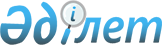 О внесении изменений в постановление Правления Национального Банка Республики Казахстан от 25 января 2013 года № 15 и приказ Министра финансов Республики Казахстан от 22 февраля 2013 года № 99 "О порядке определения рыночного курса обмена валюты"Совместные постановление Правления Национального Банка Республики Казахстан от 22 ноября 2021 года № 101 и приказ Министра финансов Республики Казахстан от 26 ноября 2021 года № 1224. Зарегистрирован в Министерстве юстиции Республики Казахстан 4 декабря 2021 года № 25547
      В соответствии с подпунктом 11) пункта 1 статьи 1 Кодекса Республики Казахстан "О налогах и других обязательных платежах в бюджет" (Налоговый кодекс) Правление Национального Банка Республики Казахстан ПОСТАНОВЛЯЕТ и Министр финансов Республики Казахстан ПРИКАЗЫВАЕТ:
      1. Внести в постановление Правления Национального Банка Республики Казахстан от 25 января 2013 года № 15 и приказ Министра финансов Республики Казахстан от 22 февраля 2013 года № 99 "О порядке определения рыночного курса обмена валюты" (зарегистрированы в Реестре государственной регистрации нормативных правовых актов под № 8378) следующие изменения:
      пункт 1 изложить в следующей редакции:
      "1. Рыночный курс обмена валют определяется ежедневно в рабочие дни, в которые акционерное общество "Казахстанская фондовая биржа" (далее – биржа) проводит торги по иностранным валютам, в следующем порядке:
      1) по доллару Соединенных Штатов Америки (далее – США) рыночный курс обмена валюты определяется как средневзвешенный биржевой курс тенге к доллару США, сложившийся по состоянию на 15-30 часов времени города Нур-Султан;
      2) по другим иностранным валютам рыночный курс обмена валют по отношению к тенге определяется как кросс-курс, рассчитанный с использованием рыночного курса доллара США по отношению к тенге и курсов данных валют к доллару США, сложившихся по состоянию на 16-00 часов времени города Нур-Султан в соответствии с котировками спроса, полученными по каналам информационных агентств.
      Национальный Банк Республики Казахстан в день проведения торгов на бирже фиксирует курсы иностранных валют по отношению к тенге, определенные в установленном настоящим пунктом порядке, для иностранных валют, указанных в приложении к постановлению Правления Национального Банка Республики Казахстан от 24 августа 2012 года № 242 "Об утверждении Правил установления официального курса национальной валюты Республики Казахстан к иностранным валютам", зарегистрированному в Реестре государственной регистрации нормативных правовых актов под № 7977, (далее - Постановление по официальным курсам).
      Рыночные курсы по обменным валютам, не указанным в приложении к Постановлению по официальным курсам, определяются организациями самостоятельно в порядке, установленном настоящим пунктом. Допускается использование курса иностранной валюты к доллару США, опубликованного в газете Файнэншл Таймс (Financial Times) или на его интернет-ресурсе, а также на информационных порталах Блумберг (Bloomberg) либо РЕЙТЕР (REUTERS), в день установления рыночного курса доллара США по отношению к тенге.";
      пункт 3 изложить в следующей редакции:
      "3. Финансовым организациям (за исключением юридических лиц, исключительным видом деятельности которых является организация обменных операций с иностранной валютой), филиалам банков – нерезидентов Республики Казахстан, филиалам страховых (перестраховочных) организаций – нерезидентов Республики Казахстан и филиалам страховых брокеров – нерезидентов Республики Казахстан, акционерному обществу "Банк Развития Казахстана", акционерным инвестиционным фондам, специальным финансовым компаниям, исламским специальным финансовым компаниям, а также Национальному Банку Республики Казахстан и юридическим лицам, пятьдесят и более процентов акций (долей участия в уставном капитале) или контрольный пакет акций которых принадлежат Национальному Банку Республики Казахстан, в целях ведения бухгалтерского учета, формирования финансовой отчетности и отчетности по данным бухгалтерского учета осуществлять пересчет активов и обязательств, подлежащих пересчету в соответствии с международными стандартами финансовой отчетности, в конце дня, в котором проводились торги на бирже, с использованием рыночного курса обмена валют, определенного в порядке, установленном пунктом 1 настоящих приказа и постановления.
      Остальным организациям в целях формирования финансовой отчетности осуществлять пересчет активов и обязательств, подлежащих пересчету в соответствии с международными стандартами финансовой отчетности и требованиями законодательства Республики Казахстан о бухгалтерском учете и финансовой отчетности, на отчетную дату с использованием в качестве курса закрытия рыночного курса обмена валют, определенного на дату последнего дня отчетного периода, в котором проводились торги в порядке, установленном пунктом 1 настоящих приказа и постановления.
      Финансовые организации (за исключением юридических лиц, исключительным видом деятельности которых является организация обменных операций с иностранной валютой), филиалы банков – нерезидентов Республики Казахстан, филиалы страховых (перестраховочных) организаций – нерезидентов Республики Казахстан и филиалы страховых брокеров – нерезидентов Республики Казахстан, акционерное общество "Банк Развития Казахстана", акционерные инвестиционные фонды, специальные финансовые компании, исламские специальные финансовые компании, а также Национальный Банк Республики Казахстан и юридические лица, пятьдесят и более процентов акций (долей участия в уставном капитале) или контрольный пакет акций которых принадлежат Национальному Банку Республики Казахстан, при наличии автоматизированной информационной системы, позволяющей осуществлять ведение бухгалтерского учета с использованием рыночного курса обмена валют, определенного в порядке, установленном пунктом 1 настоящих приказа и постановления, для целей ведения бухгалтерского учета могут использовать рыночный курс обмена валют, определенный в порядке, установленном пунктом 1 настоящих приказа и постановления, в день проведения торгов на бирже и последующие нерабочие дни без осуществления пересчета в конце дня.".
      2. Департаменту бухгалтерского учета Национального Банка Республики Казахстан (Тайшибаева Д.А.) в установленном законодательством Республики Казахстан порядке обеспечить:
      1) совместно с Юридическим департаментом Национального Банка Республики Казахстан (Касенов А.С.) государственную регистрацию настоящих постановления и приказа в Министерстве юстиции Республики Казахстан;
      2) размещение настоящих постановления и приказа на официальном интернет-ресурсе Национального Банка Республики Казахстан после их официального опубликования;
      3) в течение десяти рабочих дней после государственной регистрации настоящих постановления и приказа представление в Юридический департамент Национального Банка Республики Казахстан сведений об исполнении мероприятия, предусмотренного подпунктом 2) настоящего пункта.
      3. Контроль за исполнением настоящих постановления и приказа возложить на заместителя Председателя Национального Банка Республики Казахстан Баймагамбетова А.М.
      4. Настоящие постановление и приказ вводятся в действие по истечении десяти календарных дней после дня их первого официального опубликования.
					© 2012. РГП на ПХВ «Институт законодательства и правовой информации Республики Казахстан» Министерства юстиции Республики Казахстан
				
      Министр финансовРеспублики Казахстан 

__________Е. Жамаубаев

      ПредседательНационального БанкаРеспублики Казахстан 

__________Е. Досаев
